Γνωριμία με το οικοσύστημα της Οίτης μέσα από το φυσικό και πολιτισμικό περιβάλλον της ΠαύλιανηςΟ Δήμος Λαμιέων, η Τοπική Κοινότητα Παύλιανης, σε συνεργασία με τις Διευθύνσεις Α/θμιας και Β/θμιας Εκπαίδευσης Φθιώτιδας (Γραφεία Σχολικών Δραστηριοτήτων), το Φορέα Διαχείρισης Εθνικού Δρυμού Οίτης και το ΚΠΕ Στυλίδας – Υπάτης, διοργανώνουν Ημερίδα με θέμα: «Γνωριμία με το οικοσύστημα της Οίτης μέσα από το φυσικό και πολιτισμικό περιβάλλον της Παύλιανης». Η Ημερίδα θα διεξαχθεί την Κυριακή 9 Απριλίου από 09.30 έως και 15.30 στην Παύλιανη, με το παρακάτω πρόγραμμα:09:30 - 10:30 Αναχώρηση με λεωφορείο από Λαμία - άφιξη στην Παύλιανη10:30 -12:00 Εργασία Πεδίου στο περιβαλλοντικό μονοπάτι Παύλιανης (Ασωπού) με την καθοδήγηση του ΚΠΕ Στυλίδας – Υπάτης και του ΦΔΕΔ Οίτης12:00 – 12:15 Η Παύλιανη στο χρόνο  (Υπεύθυνοι ΣΔ - Δημοτικό Σχολείο Παύλιανης)12:15 – 13:00 Παρουσίαση του Κέντρου Ενημέρωσης Εθνικού Δρυμού Οίτης και του σχετικού εκπαιδευτικού προγράμματος (ΦΔΕΔ Οίτης - Δημοτικό Σχολείο Παύλιανης)13:00 – 15:30 Ελεύθερη περιήγηση στην Παύλιανη15:30 Αναχώρηση για ΛαμίαΕπειδή ο αριθμός  των συμμετοχών ορίζεται στους 45 (ένα λεωφορείο), θα τηρηθεί σειρά προτεραιότητας. Στις/ους συμμετέχουσες/οντες θα δοθεί βεβαίωση παρακολούθησης. Δηλώσεις συμμετοχής (ονοματεπώνυμο, ειδικότητα, σχολική μονάδα, κιν. τηλέφωνο) στα Γραφεία Σχολικών Δραστηριοτήτων. Από το Γραφείο Τύπου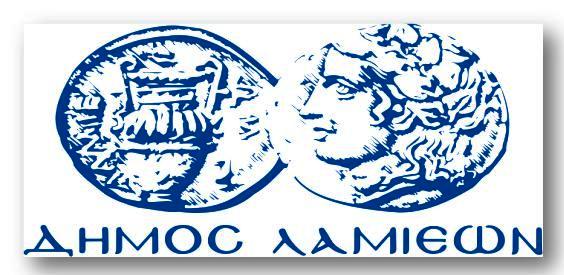 ΠΡΟΣ: ΜΜΕΔΗΜΟΣ ΛΑΜΙΕΩΝΓραφείου Τύπου& ΕπικοινωνίαςΛαμία, 5/4/2017